ОСНОВНА ШКОЛА ,,МИША ЖИВАНОВИЋ''МАРШАЛА ТИТА БР.1212253 СРЕДЊЕВОКОНКУРСНА ДОКУМЕНТАЦИЈАЗА ЈАВНУ НАБАВКУУСЛУГА – ПРЕВОЗ УЧЕНИКА У ШКОЛСКОЈ 2020/2021.ГОДИНИЈАВНА НАБАВКА МАЛЕ ВРЕДНОСТИЈАВНА НАБАВКА бр. 3/2020Jул 2020.годинеНа основу чл. 39. и 61. Закона о јавним набавкама („Сл. гласник РС” бр. 124/12, 14/15 и 68/15 у даљем тексту: ЗЈН), чл. 6. Правилника о обавезним елементима конкурсне документације у поступцима јавних набавки и начину доказивања испуњености услова („Сл. гласник РС” бр. 86/2015и 41/2019), Одлуке о покретању поступка јавне набавке број 361/1 од 26.06.2020.годинеи Решења ообразовању комисије за јавну набавку, број број 361/2 од 26.06.2020.године, припремљена је:КОНКУРСНА ДОКУМЕНТАЦИЈАза јавну набавку мале вредности- ПРЕВОЗ УЧЕНИКА У ШКОЛСКОЈ 2020/2021.ГОДИНИЈН бр. 3/2020Конкурсна документација садржи:I  ОПШТИ ПОДАЦИ О ЈАВНОЈ НАБАВЦИ1. Предмет јавне набавкеПредмет јавне набавке бр. 3/2020, услуге – Превоз ученика у школској 2020/2021.години- ОРН: 60100000 – услуге друмског превоза2.ПартијеПредмет набавке је обликован  није обликован по партијама3. Резервисана јавна набавка – НЕ4. Контакт лице Лице за контакт:Слађана Милосављевић, секретар  школеЕ -mail адреса:os.misazivanovic@gmail.comII  ВРСТА, ТЕХНИЧКЕ КАРАКТЕРИСТИКЕ (СПЕЦИФИКАЦИЈЕ), КВАЛИТЕТ, КОЛИЧИНА И ОПИС ДОБАРА, РАДОВА ИЛИ УСЛУГА, НАЧИН СПРОВОЂЕЊА КОНТРОЛЕ И ОБЕЗБЕЂИВАЊА ГАРАНЦИЈЕ КВАЛИТЕТА, РОК ИЗВРШЕЊА ИЛИ ИСПОРУКЕ ДОБАРА, ЕВЕНТУАЛНЕ ДОДАТНЕ УСЛУГЕ И СЛ.Предмет јавне набавке бр. 3/2020 су услуге- Превоз ученика у школској 2020/2021.годиниСПЕЦИФИКАЦИЈА УСЛУГЕ     Понуђач мора да располаже са најмање 3 аутобуса за превоз ученика ( 2 аутобуса за редовни превоз ученика и 1 аутобус за случај квара аутобуса) са најмање 50 места за седење по аутобусу, не старијим од 10 година и клима уређајем,  сервисном радионицом за техничко одржавање возила (контролу, дневну негу возила, снабдевање возила горивом, одржавање и оправку, свакодневно прање, сервисирање возила итд.) - запошљавају  квалификоване раднике  на одржавању и вожњи аутобуса.Превоз ученика ОШ „Миша Живановић“ Средњевоу школској 2020/2021. години и то:- Превоз ученика за централну школу  ОШ „Миша Живановић“  у Средњеву-Превоз ученика за подручно одељење ОШ „Миша Живановић“  у Макцу-Могуће је незнатно одступање од датог броја ученика, тачан број ученика биће познат почетком школске године.-Ученици се преузимају на местима одређеним за стајалиште аутобуса у својим насељима из сваког насеља Царевац, Камијево, Десина, Печаница, Љубиње и Чешљева Бара одвозе до матичне школе у Средњеву и из Гарева и Дољашнице и довозе у подручно одељење у Макцу.У централној школи у Средњеву истуреном одељењу школе у Макцу потребно је да аутобуси буду паркирани у споредним улицама поред школа у доласку и повратку. Деца из свих насеља морају  бити у  матичној школи и подручном одељењу у Макцу најкасније до 7.30 сваког радног дана по школском календару, организовати повратак деце, најкасније у року од пола сата по завршеној настави свих разреда.У случају квара аутобуса,превозник је дужан да довезе други аутобус у року од сат времена.  Постоји могућност промене распореда и сатнице.- Право учешћа имају сва физичка и правна лица, која су регистрована за предметну делатност, вршење превоза путника, и  испуњавају обавезне услове из члана 75. и додатне услове, одређене конкурсном документацијом из члана 76. Закона о јавним набавкама. - Располажу довољним бројем аутобуса, за превоз ученика ( најмање 2 + 1 резервни у случају квара аутобуса) ; - поседују сервисну радионицу за техничко одржавање возила (контролу, дневну негу возила, снабдевање возила горивом, одржавање и оправку, свакодневно прање, сервисирање возила итд.) - запошљавају  квалификоване раднике  на одржавању и вожњи аутобуса, најмање 3возача и 1механичара.Време поласка аутобуса из насеља подложно је променама у зависности од потреба процеса образовно – васпитног рада, распореда часова, радних субота, Дана школе, дана поделе сведочанстава и књижица после завршетка наставе у другом полугодишту о чему ће превозник бити обавештен један дан раније.Време повратка ученика у подручна насеља такође је подложно променама у зависности од потреба процеса наставе – евентуалног скраћења  или продужења часова о чему ће превозник бити обавештен један дан раније.-Цена картe  на месечном нивоу   у складу са наставним данима утврђеним школским календаром  на бази око 20 наставних дана месечно.  За додатан превоз  превозник је обавезан да има на располагању слободан аутобус за превоз ученика из Макца и других подручних одељења до Средњева или обрнуто,као ванредна тура за потребе школе у случају школских такимичења, предавања од стране представника МУП-а, Дома здравља, извођења представа, радионица, тестирања ученика, спортских игара, кроса, Школских прослава (Дан школе, Свети Сава идр.) и за крај полугодишта и школске године када ученици примају књижице и сведочанства. Додатан превоз потребан је и у другим ситуацијама у зависности од потреба образовно – васпитног рада и ваннаставних активности о чему ће превозник бити обавештен један  дан раније. Након довожења превозник је дужан да ученике сачека и после завршених активности развезе по насељима.-Приликом издавања прве месечне карте, школа доставља списак ученика по релацијама изабраном Понуђачу. Сваки ученик је дужан да подигне месечну карту.Школа је дужна да пријави сваку насталу промену у броју ученика у року од 5 дана, од настале промене. ТАБЕЛАРНИ ПРЕГЛЕД КАЛЕНДАРА ОБРАЗОВНО-ВАСПИТНОГ РАДА ОСНОВНЕ ШКОЛЕ ЗА ШКОЛСКУ 2020/2021. ГОДИНУ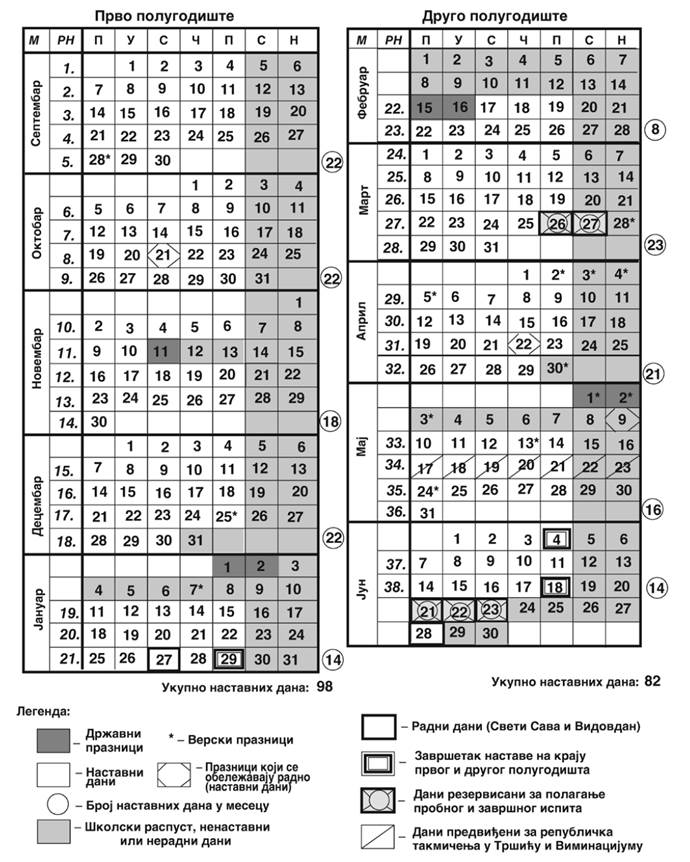 III  ТЕХНИЧКА ДОКУМЕНТАЦИЈА И ПЛАНОВИКонкурсна документација не садржи техничку документацију и плановеIV   УСЛОВИ ЗА УЧЕШЋЕ У ПОСТУПКУ ЈАВНЕ НАБАВКЕ ИЗ ЧЛ. 75. И 76. ЗАКОНА И УПУТСТВО КАКО СЕ ДОКАЗУЈЕ ИСПУЊЕНОСТ ТИХ УСЛОВАОБАВЕЗНИ УСЛОВИУ поступку предметне јавне набавке понуђач мора да докаже да испуњава обавезне услове за учешће, дефинисане чл. 75. ЗЈН, а испуњеност обавезних услова за учешће у поступку предметне јавне набавке, доказује на начин дефинисан у следећој табели, и то:ДОДАТНИ УСЛОВИПонуђач који учествује у поступку предметне јавне набавке мора испунити додатне услове за учешће у поступку јавне набавке, дефинисане овом конкурсном документацијом,а испуњеност додатних услова понуђач доказује на начин дефинисан у наредној табели, и то:УПУТСТВО КАКО СЕ ДОКАЗУЈЕ ИСПУЊЕНОСТ УСЛОВАИспуњеност обавезних услова за учешће у поступку предметне јавне набавке, наведних у табеларном приказу обавезних услова под редним бројем 1, 2, 3. и 4., у складу са чл. 77. ст. 4. ЗЈН, понуђач доказује достављањем ИЗЈАВЕ (Образац 5. у поглављу VI ове конкурсне документације), којом под пуном материјалном и кривичном одговорношћу потврђује да испуњава услове за учешће у поступку јавне набавке из чл. 75. ст. 1. тач. 1) до 4), чл. 75. ст. 2. и чл. 76. ЗЈН, дефинисане овом конкурсном документацијом. Испуњеност обавезног услова за учешће у поступку предметне јавне набавке из чл. 75. ст. 1. тач 5) ЗЈН, наведеног под редним бројем 5. у табеларном приказу обавезних услова, понуђач доказује достављањем ДОЗВОЛЕ-Копија лиценце за превоз која је важећа у време подношења понуде или важеће привремено решење којим је дозвољено обављање домаћег јавног превоза путника аутобусима, издато од стране Министарства грађевинарства, саобраћаја и инфраструктуре. Уколико понуђач доставља лиценцу дужан је да достави и Извод из лиценце за свако приложено возило. Нaведено понуђач доставља у виду неоверене копије. Дозвола мора бити важећа.Испуњеност додатних услова понуђач доказује достављањем документације наведене у табели која је саставни део обрасца Додатни услови.Уколико понуђач подноси понуду са подизвођачем, у складу са чланом 80. ЗЈН, подизвођач мора да испуњава обавезне услове из члана 75. став 1. тач. 1) до 4) ЗЈН. У том случају понуђач је дужан да за подизвођача достави ИЗЈАВУ подизвођача (Образац 6. у поглављуVI ове конкурсне документације), потписану од стране овлашћеног лица подизвођача .Уколико понуду подноси група понуђача, сваки понуђач из групе понуђача мора да испуни обавезне услове из члана 75. став 1. тач. 1) до 4) ЗЈН, а додатне услове испуњавају заједно (достављањем докуметације наведене у табели додатни услови). У том случају ИЗЈАВА (Образац 5. у поглављу VI ове конкурсне документације), мора бити потписана од стране овлашћеног лица сваког понуђача из групе понуђача.Понуђач је дужан да без одлагања писмено обавести наручиоца о било којој промени у вези са испуњеношћу услова из поступка јавне набавке, која наступи до доношења одлуке, односно закључења уговора, односно током важења уговора о јавној набавци и да је документује на прописани начин.Наручилац може пре доношења одлуке о додели уговора да од понуђача, чија је понуда оцењена као најповољнија, затражи да достави копију захтеваних доказа о испуњености обавезних услова, а може и да затражи на  увид оригинал или оверену копију свих или појединих доказа.Ако понуђач у остављеном, примереном року, који не може бити краћи од пет дана, не достави тражене доказе, наручилац ће његову понуду одбити као неприхватљиву.Докази које ће наручилац захтевати су:ОБАВЕЗНИ УСЛОВИЧл. 75. ст. 1. тач. 1) ЗЈН, услов под редним бројем 1. наведен у табеларном приказу обавезних услова – Доказ:Правна лица: Извод из регистра Агенције за привредне регистре, односно извод из регистра надлежног привредног суда; Предузетници: Извод из регистра Агенције за привредне регистре, односно извод из одговарајућег регистра.Чл. 75. ст. 1. тач. 2) ЗЈН, услов под редним бројем 2. наведен у табеларном приказу обавезних услова – Доказ:Правна лица: 1) Извод из казнене евиденције, односно уверењe основног суда на чијем подручју се налази седиште домаћег правног лица, односно седиште представништва или огранка страног правног лица, којим се потврђује да правно лице није осуђивано за кривична дела против привреде, кривична дела против животне средине, кривично дело примања или давања мита, кривично дело преваре. Напомена: Уколико уверење Основног суда не обухвата податке из казнене евиденције за кривична дела која су у надлежности редовног кривичног одељења Вишег суда, потребно је поред уверења Основног суда доставити И УВЕРЕЊЕ ВИШЕГ СУДА на чијем подручју је седиште домаћег правног лица, односно седиште представништва или огранка страног правног лица, којом се потврђује да правно лице није осуђивано за кривична дела против привреде и кривично дело примања мита; 2) Извод из казнене евиденције Посебног одељења за организовани криминал Вишег суда у Београду, којим се потврђује да правно лице није осуђивано за неко од кривичних дела организованог криминала; 3) Извод из казнене евиденције, односно уверење надлежне полицијске управе МУП-а, којим се потврђује да законски заступник понуђача није осуђиван за кривична дела против привреде, кривична дела против животне средине, кривично дело примања или давања мита, кривично дело преваре и неко од кривичних дела организованог криминала (захтев се може поднети према месту рођења или према месту пребивалишта законског заступника). Уколико понуђач има више законских заступника дужан је да достави доказ за сваког од њих. Предузетници и физичка лица: Извод из казнене евиденције, односно уверење надлежне полицијске управе МУП-а, којим се потврђује да није осуђиван за неко од кривичних дела каочлан организоване криминалне групе, да није осуђиван за кривична дела против привреде, кривична дела против животне средине, кривично дело примања или давања мита, кривично дело преваре (захтев се може поднети према месту рођења или према месту пребивалишта).Докази не могу бити старији од два месеца пре отварања понуда.Чл. 75. ст. 1. тач. 4) ЗЈН, услов под редним бројем 3. наведен у табеларном приказу обавезних услова  - Доказ: Уверење Пореске управе Министарства финансија да је измирио доспеле порезе и доприносе и уверење надлежне управе локалне самоуправе да је измирио обавезе по основу изворних локалних јавних прихода или потврду надлежног органа да се понуђач налази у поступку приватизације. Докази не могу бити старији од два месеца пре отварања понуда.Понуђачи који су регистровани у Регистру понуђача који води Агенција за привредне регистре не достављају доказе о испуњености услова из члана 75.ст. 1. тач. 1) до 4) ЗЈН, сходно чл. 78. ЗЈН.Понуђач није дужан да доставља доказе који су јавно доступни на интернет страницама надлежних органа, и то: Наручилац у конкурсној документацији није одредио достављање доказа који су јавно доступни на интернет страницама надлежних органа.Уколико је доказ о испуњености услова електронски документ, понуђач доставља копију електронског документа у писаном облику, у складу са законом којим се уређује електронски документ.Ако се у држави у којој понуђач има седиште не издају тражени докази, понуђач може, уместо доказа, приложити своју писану изјаву, дату под кривичном и материјалном одговорношћу оверену пред судским или управним органом, јавним бележником или другим надлежним органом те државе.Ако понуђач има седиште у другој држави, наручилац може да провери да ли су документи којима понуђач доказује испуњеност тражених услова издати од стране надлежних органа те државе.V КРИТЕРИЈУМИ ЗА ДОДЕЛУ УГОВОРАКритеријум за доделу уговораИзбор најповољније понуде ће се извршити применом критеријума „Економски најповољнија понуда“.Елементи критеријума за доделу уговора: понуђена цена -80 пондера - ( најнижа / посматрана * 80)старост возила – 20 пондера- просечна старост возила од 1 до 3 године – 20 пондера                                         преко 3 године до 5 година – 18 пондера                                         преко 5 година  до 7 година – 15 пондера                                         преко 7 година до 10 година – 5 пондера	Укупно: 100 пондерапреко 3 године ( пуних 3 године + сваки наредни дан)преко 5 година ( пуних 5 година + сваки наредни дан)преко 7 година ( пуних 7 година + сваки наредни дан)Просечна старост возила: збир старости свих наведених возила/ број тражених возила - уколико је у набавци понуђено више од 3 возила, узеће се као основ за бодовање првих три возила која се налазе под редним бројем 1 до 3 са списка понуђених возила, који испуњавају тражене услове ( са капацитетом 50 места за седење по аутобусу, возило не сме бити старије од 10 година и мора  поседовати клима уређај). Возила која не испуњавају све тражене услове неће се узети у обзир за бодовање. Као почетна старост возила узима се датум прве регистрације возила. Уколико се датум прве регистрације возила у односу на годину производње разликује за више од годину дана, као основ за старост возила узеће се 1. јануар године када је возило произведено.- најнижа – понуда са најнижом понуђеном ценом- посматрана – понуда која се упоређује, односно она која се бодује- „економски најповољнија понуда“ је понуда која оствари највећи број пондера по основу оба критеријума (понуђена цена + просечна старост возила)Приликом оцене понуда као релевантна узимаће се укупна понуђена цена без ПДВ-а.Елементи критеријума, односно начин, на основу којих ће наручилац извршити доделу уговора у ситуацији када постоје две или више понуда са једнаким бројем пондера или истом понуђеном ценомУколико две или више понуда имају исти број пондера, као најповољнија биће изабрана понуда оног понуђача који је понудио нижу цену за пружене услуге. У случају исте  понуђене цене, као најповољнија биће изабрана понуда оног понуђача који је понудио у просеку млађа возила.Уколико ни након примене горе наведеног резервног елемента критеријума није могуће донети одлуку о додели уговора, наручлац ће доделити уговор понуђачу који буде извучен путем жреба. Наручилац ће писмено обавестити све понуђаче који су поднели понуде о датуму када ће се одржати извлачење путем жреба. Жребом ће бити обухваћене само оне понуде које имају једнаку понуђену цену и у просеку једнаку старост возила. Извлачење путем жреба наручилац ће изврштити јавно, у присуству понуђача и то тако што ће називе понуђача исписати на одвојеним папирима, који су исте величине и боје, те ће све те папире ставити у провидну кутију одакле ће извући само један папир. Понуђачу чији назив буде на извученом папиру ће бити додељен уговор. Понуђачима који не присуствују овом поступку, наручилац ће доставити записник извлачења путем жреба.VI ОБРАСЦИ КОЈИ ЧИНЕ САСТАВНИ ДЕО ПОНУДЕСаставни део понуде чине следећи обрасци:Образац понуде (Образац 1);Образац структуре понуђене цене, са упутством како да се попуни (Образац 2); Образац трошкова припреме понуде (Образац 3); Образац изјаве о независној понуди (Образац 4);Образац изјаве понуђача о испуњености услова за учешће у поступку јавне набавке - чл. 75. и 76. ЗЈН, наведених овом конурсном документацијом, (Образац 5);Образац изјаве подизвођача о испуњености услова за учешће у поступку јавне набавке  - чл. 75. ЗЈН, наведених овом конкурсном документацијом (Образац 6)(ОБРАЗАЦ 1)ОБРАЗАЦ ПОНУДЕПонуда бр. ________________ од __________________ за јавну набавку услуга –  Превоз ученика у школској 2020/2021.години, ЈН број 3/20201)ОПШТИ ПОДАЦИ О ПОНУЂАЧУ2) ПОНУДУ ПОДНОСИ: Напомена: заокружити начин подношења понуде и уписати податке о подизвођачу, уколико се понуда подноси са подизвођачем, односно податке о свим учесницима заједничке понуде, уколико понуду подноси група понуђача3) ПОДАЦИ О ПОДИЗВОЂАЧУ Напомена:Табелу „Подаци о подизвођачу“ попуњавају само они понуђачи који подносе  понуду са подизвођачем, а уколико има већи број подизвођача од места предвиђених у табели, потребно је да се наведени образац копира у довољном броју примерака, да се попуни и достави за сваког подизвођача.4) ПОДАЦИ О УЧЕСНИКУ  У ЗАЈЕДНИЧКОЈ ПОНУДИНапомена:Табелу „Подаци о учеснику у заједничкој понуди“ попуњавају само они понуђачи који подносе заједничку понуду, а уколико има већи број учесника у заједничкој понуди од места предвиђених у табели, потребно је да се наведени образац копира у довољном броју примерака, да се попуни и достави за сваког понуђача који је учесник у заједничкој понуди.5) ОПИС ПРЕДМЕТА НАБАВКЕ- Превоз ученика у школској 2020/2021.годиниДатум 					                      Понуђач_____________________________			________________________________Напомене:Образац понуде понуђач мора да попуни и потпише, чиме потврђује да су тачни подаци који су у обрасцу понуде наведени.Уколико понуђачи подносе заједничку понуду, група понуђача може да се определи да образац понуде потписуј сви понуђачи из групе понуђача или група понуђача може да одреди једног понуђача из групе који ће попунити, потписати образац понуде.(ОБРАЗАЦ 2)ОБРАЗАЦ СТРУКТУРЕ ЦЕНЕ СА УПУТСТВОМ КАКО ДА СЕ ПОПУНИВредност на месечном нивоу-Табела 1Упутство за попуњавање обрасца структуре цене-табела 1: Понуђач треба да попуни образац структуре цене на следећи начин:у колони 3. уписати колико износи јединична цена без ПДВ-а (цена месечне карте у складу са школским календаром на бази 20 наставних дана, по једном ученику);у колони 4. уписати колико износи јединична цена са ПДВ-ом, за сваки тражени предмет јавне набавке;у колони 5. уписати укупна цена без ПДВ-а за сваки тражени предмет јавне набавке и то тако што ће помножити јединичну цену без ПДВ-а (наведену у колони 3.) са траженим количинама (бројем ученика) (које су наведене у колони 2.); На крају уписати укупну цену предмета набавке без ПДВ-а.у колони 6. уписати колико износи укупна цена са ПДВ-ом за сваки тражени предмет јавне набавке и то тако што ће помножити јединичну цену са ПДВ-ом (наведену у колони 4.) са траженим количинама (бројем ученика) (које су наведене у колони 2.); На крају уписати укупну цену предмета набавке са ПДВ-ом.-оквирна вредност за школску 2020/2021. годину-Табела 2Како је у члану 3. став 2.  модела Уговора, допуштено да се цена може мењати у складу са тржишним кретањима у распону до 10 % од уговорене јединичне цене, услед промене цене погонског горива, потребно је да искажете процентуално учешће погонског горива у уговореној јединичној цени.Процентуално учешће погонског горива у јединичној цени без ПДВ-а, износи _________ %.(ОБРАЗАЦ 3)ОБРАЗАЦ ТРОШКОВА ПРИПРЕМЕ ПОНУДЕ	У складу са чланом 88. став 1. ЗЈН, понуђач ____________________ [навести назив понуђача], доставља укупан износ и структуру трошкова припремања понуде, како следи у табели:Трошкове припреме и подношења понуде сноси искључиво понуђач и не може тражити од наручиоца накнаду трошкова.Ако је поступак јавне набавке обустављен из разлога који су на страни наручиоца, наручилац је дужан да понуђачу надокнади трошкове израде узорка или модела, ако су израђени у складу са техничким спецификацијама наручиоца и трошкове прибављања средства обезбеђења, под условом да је понуђач тражио накнаду тих трошкова у својој понуди.Напомена: достављање овог обрасца није обавезно.(ОБРАЗАЦ 4)ОБРАЗАЦ ИЗЈАВЕ О НЕЗАВИСНОЈ ПОНУДИУ складу са чланом 26. ЗЈН, ________________________________________,                                                                             (Назив понуђача)даје: ИЗЈАВУ О НЕЗАВИСНОЈ ПОНУДИ	Под пуном материјалном и кривичном одговорношћу потврђујем да сам понуду у поступку јавне набавке Превоз ученика у школској 2020/2021.години, бр.3/2020, поднео независно, без договора са другим понуђачима или заинтересованим лицима.Напомена: у случају постојања основане сумње у истинитост изјаве о независној понуди, наручулац ће одмах обавестити организацију надлежну за заштиту конкуренције. Организација надлежна за заштиту конкуренције, може понуђачу, односно заинтересованом лицу изрећи меру забране учешћа у поступку јавне набавке ако утврди да је понуђач, односно заинтересовано лице повредило конкуренцију у поступку јавне набавке у смислу ЗЈН којим се уређује заштита конкуренције.Мера забране учешћа у поступку јавне набавке може трајати до две године.Повреда конкуренције представља негативну референцу, у смислу члана 82.став 1. тачка 2) ЗЈН.Уколико понуду подноси група понуђача, Изјава мора бити потписана од стране овлашћеног лица сваког понуђача из групе понуђача.(ОБРАЗАЦ 5)ОБРАЗАЦ ИЗЈАВЕ ПОНУЂАЧА  О ИСПУЊЕНОСТИ ОБАВЕЗНИХ И ДОДАТНИХ УСЛОВА ЗА УЧЕШЋЕ У ПОСТУПКУ ЈАВНЕ НАБАВКЕ -  ЧЛ. 75. И 76. ЗЈНПод пуном материјалном и кривичном одговорношћу, као заступник понуђача, дајем следећу				И З Ј А В УПонуђач  __________________________________________________ [навести назив понуђача] у поступку јавне набавке Превоз ученика у школској 2020/2021.години,број 3/2020, испуњава све услове из чл. 75. ЗЈН, односно услове дефинисане конкурсном документацијом за предметну јавну набавку, и то:Понуђач је регистрован код надлежног органа, односно уписан у одговарајући регистар (чл. 75. ст. 1. тач. 1) ЗЈН);Понуђач и његов законски заступник нису осуђивани за неко од кривичних дела као члан организоване криминалне групе, да нису осуђивани за кривична дела против привреде, кривична дела против животне средине, кривично дело примања или давања мита, кривично дело преваре (чл. 75. ст. 1. тач. 2) ЗЈН);Понуђач је измирио доспеле порезе, доприносе и друге јавне дажбине у складу са прописима Републике Србије (или стране државе када има седиште на њеној територији) (чл. 75. ст. 1. тач. 4) ЗЈН);Понуђач је поштовао обавезе које произлазе из важећих прописа о заштити на раду, запошљавању и условима рада, заштити животне средине и нема забрану обављања делатности која је на снази у време подношења понуде за предметну јавну набавку (чл. 75. ст. 2. ЗЈН);Место:_____________                                                            Понуђач:Датум:_____________                                             _____________________Напомена:Уколико понуду подноси група понуђача, Изјава мора бити потписана од стране овлашћеног лица сваког понуђача из групе понуђача, на који начин сваки понуђач из групе понуђача изјављује да испуњава обавезне услове из члана 75. став 1. тач. 1) до 4) ЗЈН, а да додатне услове испуњавају заједно. (ОБРАЗАЦ 6)ОБРАЗАЦ ИЗЈАВЕ ПОДИЗВОЂАЧА  О ИСПУЊЕНОСТИ ОБАВЕЗНИХ УСЛОВА ЗА УЧЕШЋЕ У ПОСТУПКУ ЈАВНЕ НАБАВКЕ -  ЧЛ. 75.ЗЈНПод пуном материјалном и кривичном одговорношћу, као заступник подизвођача, дајем следећу				И З Ј А В УПодизвођач  _____________________________________________[навести назив подизвођача] у поступку јавне набавке Превоз ученика у школској 2020/2021.години, број 3/2020, испуњава све услове из чл. 75. ЗЈН, односно услове дефинисане конкурсном документацијом за предметну јавну набавку, и то:Подизвођач је регистрован код надлежног органа, односно уписан у одговарајући регистар (чл. 75. ст. 1. тач. 1) ЗЈН);Подизвођач и његов законски заступник нису осуђивани за неко од кривичних дела као члан организоване криминалне групе, да нису осуђивани за кривична дела против привреде, кривична дела против животне средине, кривично дело примања или давања мита, кривично дело преваре (чл. 75. ст. 1. тач. 2) ЗЈН);Подизвођач је измирио доспеле порезе, доприносе и друге јавне дажбине у складу са прописима Републике Србије (или стране државе када има седиште на њеној територији) (чл. 75. ст. 1. тач. 4) ЗЈН);Подизвођач је поштовао обавезе које произлазе из важећих прописа о заштити на раду, запошљавању и условима рада, заштити животне средине и нема забрану обављања делатности која је на снази у време подношења понуде за предметну јавну набавку (чл. 75. ст. 2. ЗЈН).Место:_____________                                                            Подизвођач:Датум:_____________                                              _____________________                                                        Напомена:Уколико понуђач подноси понуду са подизвођачем, Изјава мора бити потписана од стране овлашћеног лица подизвођача. (ОБРАЗАЦ 7)VII МОДЕЛ УГОВОРАУГОВОРо јавној набавциЗакључен између:      Наручиоца Основне школе „Миша Живановић“ Средњево, коју заступа директор Дејан Рајковић,Маршала Тита бр. 12 (у даљем тексту Наручилац), ПИБ 102341334, МБ 07162227и__________________________________ са седиштем у ___________________, улица __________________________  бр._____, ПИБ _________________, Матични број ____________,број рачуна ____________________, назив банке: __________________, телефон ____________, е-пошта:________________, кога заступа _______________________ (у даљем тексту: Добављач) Опционо __________________________________________________________________________________________________________________________________________________________________________________________________________________________________________________________________________________________________________________________________________________________________________________________________________________________________________________________________(у дата поља, унети податке за  подизвођаче или учеснике у заједничкој понуди, уколико понуђач не наступа самостално)Основ уговора:ЈН број 3/2020Број и датум Одлуке о додели уговора:_______________________(попуњава наручилац)Понуда изабраног понуђача бр. _________ од ____________2020. године.Члан 1.Уговорне стране констатују:да је Наручилац, на основу члана 39.Закона о јавним набавкама („Службени гласник РС“, број 124/12, 14/15 и 68/15) спровео јавну набавку мале вредности, ред. бр. 3/2020;да је Добављач, доставио понуду бр. ______ од ________ 2020. године (у даљем тексту: Понуда) која је саставни део овог уговора, иста је заведена код Наручиоца, под бројем ______________од ___________2020. године (попуњава наручилац) ида понуда у потпуности одговара условима из конкурсне документације.Члан 2.           	2.1.Предмет уговора су услуге превоза ученика ОШ „Миша Живановић“ Средњево у школској 2020/2021. години.- Број ученика у спецификацији услуге, је оквирног карактера, исти се може мењати у току важења уговора.          	2.2.  Превоз ученика врши се у складу са распоредом рада школе и школским календаром почев од 01.09.2020. године у време трајања школске године.	2.3. Остали услови у складу са захтевима из конкурсне документације.Члан 3.          3.1. Вредност услуга износи _________________  динара  без ПДВ-а, односно _______________ динара са ПДВ-ом, иста је оквирног карактера.                Коначна вредност услуга, зависи од броја ученика и наставних дана у току школске 2020/2021. године.Ако представник наручиоца стави примедбу на испостављену фактуру, неопходно је извршити исправку спорне фактуре и рок за плаћање из става 1. овог члана почиње да тече од дана пријема исправљене фактуре од стране овлашћеног лица наручиоца.	3.2. Цена се може мењати у складу са тржишним кретањима, у распону до 10 % од уговорене (услед промене цене погонског горива), с тим да је Добављач дужан да тражи писмену сагласност од Наручиоца за промену уговорене цене.          3.3. Обавезе које доспевају у наредној буџетској години, биће реализоване највише до износа средстава, која ће за ту намену бити одобрена у буџетској 2021. години.	Члан 4.          4.1. Добављач се обавезује да изврши услугу из члана 2. овог уговора у свему под условима из конкурсне документације и прихваћене понуде.          4.2. Добављач  се обавезује да ће, аутобусима из понуде, превоз вршити редовно, по путним правцима приложеним у конкурсној документацији, са тачно утврђеним временом поласка и доласка на одредишна места, у границама безбедности саобраћаја,  да обезбеди грејање у аутобусима  у зимским месецима као и хлађење у летњем периоду.У случају већих кварова, возило се може заменити само возилом истог квалитета уз сагласност Наручиоца, у року од сат времена од обавештавања о квару.           4.3. Ако услуга коју је Добављач, пружио Наручиоцу, не одговара неком од елемената садржаном у конкурсној документацији и прихваћеној понуди, Добављач одговара у складу са законским одредбама.Члан 5.           5.1. Достављене фактуре, представљају  основ за плаћање уговорене цене, иста се доставља до 5-ог у месецу за претходни месец.           5.2. Добављач се обавезује да изда засебну фактуру за сваки месец и да исту достави у седиште школе на оверу.           5.3. Наручилац се обавезује да изврши уплату на следећи начин: у року од 45 дана од пријема фактуре од стране Добављача, у складу са Законом о роковима измирења новчаних обавеза у комерцијалним трансакцијама („Службени гласник РС” бр. 119/2012, 68/2015, 113/2017 и 91/2019), а којим је потврђена извршена услуга, и то на рачун Добављача, бр. _________________________, код ________________________ банке.            5.4. У случају прекорачења рокова из клаузуле 5.2. овог уговора, Наручилац дугује Добављачу и износ законски затезне камате.Члан 6.	6.1. Уколико Добављач, замени возило другим које се не налази на списку, а да претходно није обавестио Наручиоца, дужан је да плати Наручиоцу, уговорну казну у висини од 10.000,00 динара.  	6.2. Уколико Добављач, касни у пружању услуга, више од три дана узастопно, а да исто није изазвано лошим временским условима-снегом, дужан је да плати Наручиоцу, уговорну  казну у висини од 10.000,00 динара.	6.3. Наплату уговорне казне Наручилац ће извршити, без претходног пристанка Добављача, умањењем износа наведеног у испостављеној фактури, одмах по сазнању за извршену замену или кашњење.6.4. На овај начин се сматра да је Наручилац на несумњив начин саопштио Добављачу, своје право на уговорну казну.Члан 7.7.1.У случају наступања околности које ометају извршење уговорних обавеза једне и друге стране, а које се према важећим прописима сматрају вишом силом, уговорне стране се ослобађају извршења обавеза за време док такве околности трају, те по основу овог ниједна од уговорних страна нема право на било какву накнаду штете коју услед тога претрпи.7.2.Уговорна страна погођена вишом силом дужна је писменим путем да обавести другу уговорну страну о настанку околности које спречавају извшење обавеза, као и тренутку престанка тих околности.7.3.Уговорне стране се не могу позивати на вишу силу због околности које су им биле познате у тренутку закључења Уговора и преузимања уговорних обавеза.Члан 8.	8.1.Уговор се закључује за школску 2020/2021. годину према календару за школску годинуи додатним условима из конкурсне документације.8.2.Наручилац задржава право да једнострано раскине овај Уговор уколико пружене услуге не одговарају прописима или стандардима за ту врсту услуга и квалитету наведеном у понуди, а Добављач није поступио по примедбама Наручиоца.	8.3.Уговор се  раскида пре истека периода на који је закључен, са даном почетка примене Уговора о јавно приватном партнерству са елементима концесије за обављање делатности градско-приградског превоза путника на територији општине Велико Градиште.	8.4.Наручилац може једнострано раскинути уговор и у случају недостатка средстава за његову реализацију.	8.5.Уговор се раскида писменом изјавом која садржи основ за раскид уговора и доставља се другој уговорној страни. Сматра се да је уговор раскинут по истеку 8 дана од дана пријема изјаве од стране Добављача, изузев у случају када се уговор раскида по основу наведеном у тачки 8.3. овог члана.          	8.6.За време отказног рока уговорне стране су обавезне да у потпуности извршавају своје уговорне обавезе на начин и под условима утврђеним овим Уговором.Члан 9.9.1. Све евентуалне спорове који настану из, или поводом, овог уговора-уговорне стране ће покушати да реше споразумно. 9.2. Уколико спорови између Наручиоца и Добављача не буду решени споразумно, уговара се надлежност  Привредног суда у Пожаревцу.Члан 10.10.1. На све што није регулисано клаузулама овог уговора, примениће се одредбе Закона о облигационим односима.10.2. Овај уговор је сачињен у 6 (шест) истоветних примерака, по 3 (три) примерка за обе уговорне стране.10.3. Уговорне стране сагласно изјављују да су уговор прочитале, разумеле и да уговорне одредбе у свему представљају израз њихове стварне воље.	10.4.Сваки уредно потписан примерак уговора представља оригинал и производи једнако правно дејство.       НАРУЧИЛАЦ                                                                        ДОБАВЉАЧ___________________                                                      _____________________Напомена: овај модел уговора представља садржину уговора који ће бити закључен са изабраним понуђачем, и ако понуђач без оправданих разлога одбије да закључи уговор о јавној набавци, након што му је уговор додељен, може представљати негативну референцу према члану 82. став 1. тачка 3. ЗЈН;Понуђач, у знак прихватања Модела уговора, мора исти попунити и потписати.VIII  УПУТСТВО ПОНУЂАЧИМА КАКО ДА САЧИНЕ ПОНУДУ1. ПОДАЦИ О ЈЕЗИКУ НА КОЈЕМ ПОНУДА МОРА ДА БУДЕ САСТАВЉЕНАПонуђач подноси понуду на српском језику.2. НАЧИН ПОДНОШЕЊА ПОНУДАПонуђач понуду подноси непосредно или путем поште у затвореној коверти или кутији, затворену на начин да се приликом отварања понуда може са сигурношћу утврдити да се први пут отвара. На полеђини коверте или на кутији навести назив и адресу понуђача. У случају да понуду подноси група понуђача, на коверти је потребно назначити да се ради о групи понуђача и навести називе и адресу свих учесника у заједничкој понуди.Понуду доставити на адресу: Основна школа „Миша Живановић“ ,ул. Маршала Тита 12, 12253 Средњево“, са назнаком: ,,Понуда за јавну набавку услуге – Превоз ученика у школској 2020/2021. години ЈН бр. 3/2020- НЕ ОТВАРАТИ”.Понуда се сматра благовременом уколико је примљена од стране наручиоца до  03.08.2020. године до 12:00 часова.Отварање понуда обавиће се јавно у просторијама ОШ „Миша Живановић“ у Средњеву, ул. Маршала Тита 12 дана 03.08.2020. године у 12:30 часова. Наручилац ће, по пријему одређене понуде, на коверти, односно кутији у којој се понуда налази, обележити време пријема и евидентирати број и датум понуде према редоследу приспећа. Уколико је понуда достављена непосредно наручилац ће понуђачу предати потврду пријема понуде. У потврди о пријему наручилац ће навести датум и сат пријема понуде. Понуда коју наручилац није примио у року одређеном за подношење понуда, односно која је примљена по истеку дана и сата до којег се могу понуде подносити, сматраће се неблаговременом. Неблаговремену понуду наручилац ће по окончању поступка отварања вратити неотворену понуђачу, са назнаком да је поднета неблаговремено. Понуда мора да садржи оверен и потписан: Образац понуде (Образац 1); Образац структуре понуђене цене (Образац 2);Образац трошкова припреме понуде (Образац 3);Образац изјаве о независној понуди (Образац 4);Образац изјаве понуђача о испуњености услова за учешће у поступку јавне набавке - чл. 75. и 76. ЗЈН (Образац 5);Образац изјаве подизвођача о испуњености услова за учешће у поступку јавне набавке - чл. 75. (Образац 6), уколико понуђач подноси понуду са подизвођачем;Документацију која доказује додатне услове (из табеле Додатни услови). Модел уговора;Средство финансијског обезбеђења – менично овлашћење- писмо, доказ о регистрацији менице и картон депонованих потписа и  Споразум којим се понуђачи из групе међусобно и према наручиоцу обавезују на извршење јавне набавке (опционо)3.ПАРТИЈЕПредметна јавна набавка није обликована у више партија.4.ПОНУДА СА ВАРИЈАНТАМАПодношење понуде са варијантама није дозвољено.5. НАЧИН ИЗМЕНЕ, ДОПУНЕ И ОПОЗИВА ПОНУДЕУ року за подношење понуде понуђач може да измени, допуни или опозове своју понуду на начин који је одређен за подношење понуде.Понуђач је дужан да јасно назначи који део понуде мења односно која документа накнадно доставља. Измену, допуну или опозив понуде треба доставити на адресу: Основна школа „Миша Живановић“ Средњево, Маршала Тита 12, 12253 Средњево, са назнаком:„Измена понуде за јавну набавку услуге – Превоз ученика у школској 2020/2021.години, ЈН бр. 3/2020,- НЕ ОТВАРАТИ” или„Допуна понуде за јавну набавку услуге –Превоз ученика у школској 2020/2021.години, ЈН бр. 3/2020- НЕ ОТВАРАТИ” или„Опозив понуде за јавну набавку услуге –Превоз ученика у школској 2020/2021.години, ЈН бр. 3/2020- НЕ ОТВАРАТИ”  или„Измена и допуна понуде за јавну набавку услуге – Превоз ученика у школској 2020/2021.години, ЈН бр. 3/2020- НЕ ОТВАРАТИ”.На полеђини коверте или на кутији навести назив и адресу понуђача. У случају да понуду подноси група понуђача, на коверти је потребно назначити да се ради о групи понуђача и навести називе и адресу свих учесника у заједничкој понуди.По истеку рока за подношење понуда понуђач не може да повуче нити да мења своју понуду.6. УЧЕСТВОВАЊЕ У ЗАЈЕДНИЧКОЈ ПОНУДИ ИЛИ КАО ПОДИЗВОЂАЧ Понуђач може да поднесе само једну понуду.Понуђач који је самостално поднео понуду не може истовремено да учествује у заједничкој понуди или као подизвођач, нити исто лице може учествовати у више заједничких понуда.У Обрасцу понуде (Образац 1. у поглављу VI ове конкурсне документације), понуђач наводи на који начин подноси понуду, односно да ли подноси понуду самостално, или као заједничку понуду, или подноси понуду са подизвођачем.7. ПОНУДА СА ПОДИЗВОЂАЧЕМУколико понуђач подноси понуду са подизвођачем дужан је да у Обрасцу понуде (Образац 1. у поглављу VI ове конкурсне документације)наведе да понуду подноси са подизвођачем, проценат укупне вредности набавке који ће поверити подизвођачу,  а који не може бити већи од 50%, као и део предмета набавке који ће извршити преко подизвођача. Понуђач у Обрасцу понуденаводи назив и седиште подизвођача, уколико ће делимично извршење набавке поверити подизвођачу. Уколико уговор о јавној набавци буде закључен између наручиоца и понуђача који подноси понуду са подизвођачем, тај подизвођач ће бити наведен и у уговору о јавној набавци.Понуђач је дужан да за подизвођаче достави доказе о испуњености услова који су наведени у поглављу IVконкурсне документације, у складу са Упутством како се доказује испуњеност услова (Образац 6. у поглављу VI ове конкурсне документације).Понуђач у потпуности одговара наручиоцу за извршење обавеза из поступка јавне набавке, односно извршење уговорних обавеза, без обзира на број подизвођача. Понуђач је дужан да наручиоцу, на његов захтев, омогући приступ код подизвођача, ради утврђивања испуњености тражених услова.8. ЗАЈЕДНИЧКА ПОНУДАПонуду може поднети група понуђача.Уколико понуду подноси група понуђача, саставни део заједничке понуде мора бити споразум којим се понуђачи из групе међусобно и према наручиоцу обавезују на извршење јавне набавке, а који обавезно садржи податке из члана 81. ст. 4. тач. 1)  и 2) ЗЈН и то податке о: члану групе који ће бити носилац посла, односно који ће поднети понуду и који ће заступати групу понуђача пред наручиоцем, опису послова сваког од понуђача из групе понуђача у извршењу уговораГрупа понуђача је дужна да достави све доказе о испуњености услова који су наведени у поглављу IV ове конкурсне документације, у складу са Упутством како се доказује испуњеност услова (Образац 5. у поглављу VI ове конкурсне документације).Понуђачи из групе понуђача одговарају неограничено солидарно према наручиоцу. Задруга може поднети понуду самостално, у своје име, а за рачун задругара или заједничку понуду у име задругара.Ако задруга подноси понуду у своје име за обавезе из поступка јавне набавке и уговора о јавној набавци одговара задруга и задругари у складу са ЗЈНом.Ако задруга подноси заједничку понуду у име задругара за обавезе из поступка јавне набавке и уговора о јавној набавци неограничено солидарно одговарају задругари.9. НАЧИН И УСЛОВИПЛАЋАЊА, ГАРАНТНИ РОК, КАО И ДРУГЕ ОКОЛНОСТИ ОД КОЈИХ ЗАВИСИ ПРИХВАТЉИВОСТ  ПОНУДЕ 9.1. Захтеви у погледу начина, рока и услова плаћања.Рок плаћања је 45 дана од пријема испостављене фактуре од стране наручиоца, за претходни месец, у складу са Законом о роковима измирења новчаних обавеза у комерцијалним трансакцијама („Службени гласник РС” бр. 119/12, 68/15, 113/2017 и 91/2019), а којом је потврђена извршена услуга. Ако представник наручиоца стави примедбу на испостављену фактуру, неопходно је извршити исправку спорне фактуре и рок за плаћање од 45 дана, у том случају, почиње да тече од дана пријема исправљене фактуре од стране овлашћеног лица наручиоца.Приликом фактурисања услуга, обрачунава се стварно пружена услуга, односно број дана у којима је услуга извршена. Достављање фактуре до 5. у месецу за претходни месец.Плаћање се врши уплатом на рачун понуђача.Понуђачу није дозвољено да захтева аванс. Одложено плаћање је безусловно, односно понуђач не може да захтева од наручиоца издавање било какве писмене гаранције.9.2. Захтеви у погледу гарантног рокаГарантни рок није дефинисан конкурсном документацијом.9.3. Захтев у погледу рока -Превоз се мора ускладити са  почетком и крајем наставе и другим захтевима из конкурсне документације. Чекање ученика на почетак школског часа не сме бити дуже од 30 минута, исти временски период односи се и на време по завршетку наставе.  Место извршења услуге: - ОШ „Миша Живановић“ Средњево - припадајућа насеља (Царевац, Камијево, Десине, Љубиње, Печаница и Чешљева Бара)- ОШ,,Миша Живановић'' истурено одељење  у Макцу - припадајућа насеља (Гарево и Дољашница)9.4. Захтев у погледу рока важења понудеРок важења понуде не може бити краћи од 30 дана од дана отварања понуда.У случају истека рока важења понуде, наручилац је дужан да у писаном облику затражи од понуђача продужење рока важења понуде.Понуђач који прихвати захтев за продужење рока важења понуде на може мењати понуду.9.5. Други захтеви -Возила која ће учествовати у предметној набавци не могу бити старија од 10 година. Свако возило мора да поседује климу и грејање.-Ученици се преузимају на местима одређеним за стајалиште аутобуса у својим насељима  и довозе до матичне школе у Средњеву и подручног одељења у Макцу. Ради безбедности ученика аутобуси који превозе ученике треба да у доласку и одласку буду паркирана у споредним улицама поред школе у Средњеву и школе у Макцу.10. ВАЛУТА И НАЧИН НА КОЈИ МОРА ДА БУДЕ НАВЕДЕНА И ИЗРАЖЕНА ЦЕНА У ПОНУДИЦена мора бити исказана у динарима, са и без пореза на додату вредност, са урачунатим свим трошковима које понуђач има у реализацији предметне јавне набавке, с тим да ће се за оцену понуде узимати у обзир цена без пореза на додату вредност.Цена се може мењати у складу са тржишним кретањима, у распону до 10 % од уговорене (услед промене цене погонског горива), с тим да је понуђач дужан да тражи писмену сагласност од Наручиоца за промену уговорене цене, достави писмено разлоге за промену цене и писмене доказе.Ако је у понуди исказана неуобичајено ниска цена, наручилац ће поступити у складу са чланом 92. ЗЈН.11. ПОДАЦИ О ВРСТИ, САДРЖИНИ, НАЧИНУ ПОДНОШЕЊА, ВИСИНИ И РОКОВИМА ОБЕЗБЕЂЕЊА ИСПУЊЕЊА ОБАВЕЗА ПОНУЂАЧАДобављач-изабрани понуђач је дужан да у тренутку потписивања уговора достави:Средство финансијског обезбеђења за добро извршење посла: и то бланко сопствену меницу са клаузулом бузословна и платива на први позив, која мора бити евидентирана у Регистру меница и овлашћења Народне банке Србије. Меница мора бити оверена печатом и потписана од стране лица овлашћеног за заступање, а уз исту мора бити достављено попуњено и оверено менично овлашћење – писмо, са назначеним износом од 10% од укупне вредности уговора без ПДВ-а. Уз меницу мора бити достављена копија картона депонованих потписа који је издат од стране пословне банке коју понуђач наводи у меничном овлашћењу – писму, са роком важења најмање 30 дана дуже од истека рока за коначно извршење посла.Ако се за време трајања уговора промене рокови за извршење уговорне обавезе, важност менице за добро извршење посла мора да се продужи.Наручилац ће уновчити меницу за добро извршење посла у случају да понуђач не буде извршавао своје уговорне обавезе у роковима и на начин предвиђен уговором.12. ЗАШТИТА ПОВЕРЉИВОСТИ ПОДАТАКА КОЈЕ НАРУЧИЛАЦ СТАВЉА ПОНУЂАЧИМА НА РАСПОЛАГАЊЕ, УКЉУЧУЈУЋИ И ЊИХОВЕ ПОДИЗВОЂАЧЕ Предметна набавка не садржи поверљиве информације које наручилац ставља на располагање.13. НАЧИН ПРЕУЗИМАЊА ТЕХНИЧКЕ ДОКУМЕНТАЦИЈЕ И ПЛАНОВА, ОДНОСНО ПОЈЕДИНИХ ЊЕНИХ ДЕЛОВАКонкурсна документација не садржи техничку документацију и планове.14. ДОДАТНЕ ИНФОРМАЦИЈЕ ИЛИ ПОЈАШЊЕЊА У ВЕЗИ СА ПРИПРЕМАЊЕМ ПОНУДЕЗаинтересовано лице може, у писаном облику на адресу: Основна школа „Миша Живановић“ Средњево, Маршала Тита бр. 12, 12253 Средњево, електроноском поштом: os.misazivanovic@gmail.com или факсом на број 012/667-056, тражити од наручиоца додатне информације или појашњења у вези са припремањем понуде, при чему може да укаже наручиоцу и на евентуално уочене недостатке и неправилности у конкурсној документацији, најкасније 5 дана пре истека рока за подношење понуде. Наручилац је дужан да у року од 3 (три) дана од дана пријема захтева за додатним информацијама или појашњењима конкурсне документације, објави одговор на Порталу јавних набавки и на својој интернет страници. Комуникација у вези са додатним информацијама, појашњењима и одговорима врши се на начин одређен чланом 20. Закона.Додатне информације или појашњења упућују се са напоменом „Захтев за додатним информацијама или појашњењима конкурсне документације, ЈН бр. 3/2020“.Ако наручилац измени или допуни конкурсну документацију 8 или мање дана пре истека рока за подношење понуда, дужан је да продужи рок за подношење понуда и објави обавештење о продужењу рока за подношење понуда. По истеку рока предвиђеног за подношење понуда наручилац не може да мења нити да допуњује конкурсну документацију. Тражење додатних информација или појашњења у вези са припремањем понуде телефоном није дозвољено. Комуникација у поступку јавне набавке врши се искључиво на начин одређен чланом 20. Закона и то: - путем електронске поште или поште, као и објављивањем од стране наручиоца на Порталу јавних набавки и на својој интернет страници; - ако је документ из поступка јавне набавке достављен од стране наручиоца или понуђача путем електронске поште, страна која је извршила достављање дужна је да од друге стране захтева да на исти начин потврди пријем тог документа, што је друга страна дужна да то и учини када је то неопходно као доказ да је извршено достављање.15. ДОДАТНА ОБЈАШЊЕЊА ОД ПОНУЂАЧА ПОСЛЕ ОТВАРАЊА ПОНУДА И КОНТРОЛА КОД ПОНУЂАЧА ОДНОСНО ЊЕГОВОГ ПОДИЗВОЂАЧА После отварања понуда наручилац може приликом стручне оцене понуда да у писаном облику захтева од понуђача додатна објашњења која ће му помоћи при прегледу, вредновању и упоређивању понуда, а може да врши контролу (увид) код понуђача, односно његовог подизвођача (члан 93. ЗЈН). Уколико наручилац оцени да су потребна додатна објашњења или је потребно извршити контролу (увид) код понуђача, односно његовог подизвођача, наручилац ће понуђачу оставити примерени рок да поступи по позиву наручиоца, односно да омогући наручиоцу контролу (увид) код понуђача, као и код његовог подизвођача. Наручилац може уз сагласност понуђача да изврши исправке рачунских грешака уочених приликом разматрања понуде по окончаном поступку отварања. У случају разлике између јединичне и укупне цене, меродавна је јединична цена.Ако се понуђач не сагласи са исправком рачунских грешака, наручилац ће његову понуду одбити као неприхватљиву. 16. КОРИШЋЕЊЕ ПАТЕНАТА И ОДГОВОРНОСТ ЗА ПОВРЕДУ ЗАШТИЋЕНИХ ПРАВА ИНТЕЛЕКТУАЛНЕ СВОЈИНЕ ТРЕЋИХ ЛИЦАНакнаду за коришћење патената, као и одговорност за повреду заштићених права интелектуалне својине трећих лица, сноси понуђач.17. НАЧИН И РОК ЗА ПОДНОШЕЊЕ ЗАХТЕВА ЗА ЗАШТИТУ ПРАВА ПОНУЂАЧА СА ДЕТАЉНИМ УПУТСТВОМ О САДРЖИНИ ПОТПУНОГ ЗАХТЕВА Захтев за заштиту права може да поднесе понуђач, односно свако заинтересовано лице које има интерес за доделу уговора у конкретном поступку јавне набавке и који је претрпео или би могао да претрпи штету због поступања наручиоца противно одредбама овог ЗЈН. Захтев за заштиту права подноси се наручиоцу, а копија се истовремено доставља Републичкој комисији за заштиту права у поступцима јавних набавки (у даљем тексту: Републичка комисија). Захтев за заштиту права се доставља непосредно, електронском поштом на e-mail: os.misazivanovic@gmail.com, факсом на број 012/667-056 или препорученом пошиљком са повратницом.Захтев за заштиту права може се поднети у току целог поступка јавне набавке, против сваке радње наручиоца, осим ако ЗЈН није другачије одређено. О поднетом захтеву за заштиту права наручилац обавештава све учеснике у поступку јавне набавке, односно објављује обавештење о поднетом захтеву на Порталу јавних набавки и на интернет страници наручиоца, најкасније у року од два дана од дана пријема захтева. Захтев за заштиту права којим се оспорава врста поступка, садржина позива за подношење понуда или конкурсне документације сматраће се благовременим ако је примљен од стране наручиоца најкасније три дана пре истека рока за подношење понуда, без обзира на начин достављања и уколико је подносилац захтева у складу са чланом 63. став 2. ЗЈН указао наручиоцу на евентуалне недостатке и неправилности, а наручилац исте није отклонио. Захтев за заштиту права којим се оспоравају радње које наручилац предузме пре истека рока за подношење понуда, а након истека рока из претходног става, сматраће се благовременим уколико је поднет најкасније до истека рока за подношење понуда. После доношења одлуке о додели уговора из чл.108. ЗЈН или одлуке о обустави поступка јавне набавке из чл. 109. ЗЈН, рок за подношење захтева за заштиту права је пет дана од дана објављивања одлуке на Порталу јавних набавки.Захтевом за заштиту права не могу се оспоравати радње наручиоца предузете у поступку јавне набавке ако су подносиоцу захтева били или могли бити познати разлози за његово подношење пре истека рока за подношење понуда, а подносилац захтева га није поднео пре истека тог рока.Ако је у истом поступку јавне набавке поново поднет захтев за заштиту права од стране истог подносиоца захтева, у том захтеву се не могу оспоравати радње наручиоца за које је подносилац захтева знао или могао знати приликом подношења претходног захтева. Захтев за заштиту права не задржава даље активности наручиоца у поступку јавне набавке у складу са одредбама члана 150. овог ЗЈН. Захтев за заштиту права мора да садржи: 1) назив и адресу подносиоца захтева и лице за контакт;2) назив и адресу наручиоца; 3)податке о јавној набавци која је предмет захтева, односно о одлуци наручиоца; 4) повреде прописа којима се уређује поступак јавне набавке;5) чињенице и доказе којима се повреде доказују; 6) потврду о уплати таксе из члана 156. овог ЗЈН;7) потпис подносиоца. Валидан доказ о извршеној уплати таксе, у складу са Упутством о уплати таксе за подношење захтева за заштиту права Републичке комисије, објављеном на сајту Републичке комисије, у смислу члана 151. став 1. тачка 6) ЗЈН, је: 1. Потврда о извршеној уплати таксе из члана 156. ЗЈН која садржи следеће елементе: (1) да буде издата од стране банке и да садржи печат банке; (2) да представља доказ о извршеној уплати таксе, што значи да потврда мора да садржи податак да је налог за уплату таксе, односно налог за пренос средстава реализован, као и датум извршења налога. * Републичка комисија може да изврши увид у одговарајући извод евиденционог рачуна достављеног од стране Министарства финансија – Управе за трезор и на тај начин додатно провери чињеницу да ли је налог за пренос реализован. (3) износ таксе из члана 156. ЗЈН чија се уплата врши - 60.000,00 динара; 	(4) број рачуна: 840-30678845-06;(5) шифру плаћања: 153 или 253; (6) позив на број: подаци о броју или ознаци јавне набавке поводом које се подноси захтев за заштиту права;(7) сврха: ЗЗП;Oсновна школа,,Миша Живановић''; јавна набавка ЈН 3/2020;. (8) корисник: буџет Републике Србије;(9) назив уплатиоца, односно назив подносиоца захтева за заштиту права за којег је извршена уплата таксе; (10) потпис овлашћеног лица банке, или2. Налог за уплату, први примерак, оверен потписом овлашћеног лица и печатом банке или поште, који садржи и све друге елементе из потврде о извршеној уплати таксе наведене под тачком 1, или3. Потврда издата од стране Републике Србије, Министарства финансија, Управе за трезор, потписана и оверена печатом, која садржи све елементе из потврде о извршеној уплати таксе из тачке 1, осим оних наведених под (1) и (10), за подносиоце захтева за заштиту права који имају отворен рачун у оквиру припадајућег консолидованог рачуна трезора, а који се води у Управи за трезор (корисници буџетских средстава, корисници средстава организација за обавезно социјално осигурање и други корисници јавних средстава), или4. Потврда издата од стране Народне банке Србије, која садржи све елементе из потврде о извршеној уплати таксе из тачке 1, за подносиоце захтева за заштиту права (банке и други субјекти) који имају отворен рачун код Народне банке Србије у складу са ЗЈН и другим прописом.Поступак заштите права регулисан је одредбама чл. 138. - 166. ЗЈН.18. ОБАВЕШТЕЊЕ О УПОТРЕБИ ПЕЧАТА	Приликом сачињавања понуде употреба печата није обавезна, сагласно одредбама Закона о изменама и допунама Закона о привредним друштвима („Службени гласник РС“, број 95/2018), понуђачи нису у обавези да приликом сачињавања понуда у поступцима јавних набавки употребљавају печат.ПоглављеНазив поглављаСтранаIОпшти подаци о јавној набавци3.IIВрста, техничке карактеристике (спецификације), квалитет, количина и опис добара, радова или услуга, начин спровођења контроле и обезбеђења гаранције квалитета, рок извршења, место извршења или испoруке добара, евентуалне додатне услуге и сл.4. IIIТехничка документација и планови 7.IVУслови за учешће у поступку јавне набавке из чл. 75. и 76. ЗЈН и упутство како се доказује испуњеност тих услова8.VКритеријуми за доделу уговора13.VIОбрасци који чине саставни део понуде14.VIIМодел уговора23.VIIIУпутство понуђачима како да сачине понуду26.Ред.бр.РЕЛАЦИЈАБРОЈ УЧЕНИКА1Царевац192Камијево103Десине144Љубиње45Печаница46Ч.Бара3УКУПНОУКУПНО54Ред.бр.РЕЛАЦИЈАБРОЈ УЧЕНИКА1Гарево102Дољашница10УКУПНОУКУПНО20Р.брОБАВЕЗНИ УСЛОВИНАЧИН ДОКАЗИВАЊА1.Да је регистрован код надлежног органа, односно уписан у одговарајући регистар(чл. 75. ст. 1. тач. 1) ЗЈН);ИЗЈАВА(Образац 5. у поглављуVI ове конкурсне документације),којом понуђач под пуном материјалном и кривичном одговорношћу потврђује да испуњава услове за учешће у поступку јавне набавке из чл. 75. ст. 1. тач. 1) до 4) и став 2. ЗЈН, дефинисане овом конкурсном документацијом2.Да он и његов законски заступник није осуђиван за неко од кривичних дела као члан организоване криминалне групе, да није осуђиван за кривична дела против привреде, кривична дела против животне средине, кривично дело примања или давања мита, кривично дело преваре(чл. 75. ст. 1. тач. 2) ЗЈН);ИЗЈАВА(Образац 5. у поглављуVI ове конкурсне документације),којом понуђач под пуном материјалном и кривичном одговорношћу потврђује да испуњава услове за учешће у поступку јавне набавке из чл. 75. ст. 1. тач. 1) до 4) и став 2. ЗЈН, дефинисане овом конкурсном документацијом3.Да је измирио доспеле порезе, доприносе и друге јавне дажбине у складу са прописима Републике Србије или стране државе када има седиште на њеној територији (чл. 75. ст. 1. тач. 4) ЗЈН);ИЗЈАВА(Образац 5. у поглављуVI ове конкурсне документације),којом понуђач под пуном материјалном и кривичном одговорношћу потврђује да испуњава услове за учешће у поступку јавне набавке из чл. 75. ст. 1. тач. 1) до 4) и став 2. ЗЈН, дефинисане овом конкурсном документацијом4.Да је поштовао обавезе које произлазе из важећих прописа о заштити на раду, запошљавању и условима рада, заштити животне средине, као и да нема забрану обављања делатности која је на снази у време подношења понуде (чл. 75. ст. 2. ЗЈН).ИЗЈАВА(Образац 5. у поглављуVI ове конкурсне документације),којом понуђач под пуном материјалном и кривичном одговорношћу потврђује да испуњава услове за учешће у поступку јавне набавке из чл. 75. ст. 1. тач. 1) до 4) и став 2. ЗЈН, дефинисане овом конкурсном документацијом5.Да има важећу дозволу надлежног органа за обављање делатности која је предмет јавне набавке(чл. 75. ст. 1. тач. 5) ЗЈН9)Копија лиценце за превоз која је важећа у време подношења понуде или важеће привремено решење којим је дозвољено обављање домаћег јавног превоза путника аутобусима, издато од стране Министарства грађевинарства, саобраћаја и инфраструктуре. Уколико понуђач доставља лиценцу дужан је да достави и Извод из лиценце за свако приложено возило.Р.бр.ДОДАТНИ УСЛОВИНАЧИН ДОКАЗИВАЊА1.ФИНАНСИЈСКИ КАПАЦИТЕТ-Извештај о бонитету за јавне набавке (БОН-ЈН) за 2017., 2018. и 2019.                год. Уколико извештај о бонитету за 2019. годину није доступан  потребно је доставити биланс стања и биланс успеха за 2019. годину; -Потврда НБС да у последњих шест месеци који претходе месецу објаве   јавне набавке нема евидентиране дане блокаде или извод са званичне  странице НБС. Потврда или извод морају имати датум након објављивања  позива за подношење понуда.-------------------------------------------------------Копија уговора са потврдом наручиоца о реализованом уговору-копија стандарда ISO 14001-копија стандарда SRPS ISO 45001:2018-или стандард OHSAS 18001- копија стандарда ISO 39001--------------------------------------------------------очитане саобраћајне дозволе са доказом о важећој регистрацији возила, уколико су иста у власништву уз потписан и печатиран списак понуђених возила који садржи марку и тип возила, годину производње, датум прве регистрације и регистарску ознаку возила или-уговор о закупу, лизинигу и пословно-техничкој сарадњи са очитаним саобраћајним дозволама и доказом о важећој регистрацији возилауз потписан и печатиран списак понуђених возила који садржи марку и тип возила, годину производње, датум прве регистрације и регистарску ознаку возила- Копија пописне листе са стањем на дан 31.12.2019. године са обележеним делом где је заведена сервисна радионица и аутобуси из предметне набавке или уговори о закупу, лизингу и пословно-техничкој сарадњи, са пописном листом са стањем на дан 31.12.2019. године власника возила или сервисне радионице;--------------------------------------------------копије М образаца за лица у сталном радном односу или  копије уговора о ангажовању радника по другом основу;-копија возачке дозволе за возаче.-да је понуђач позитивно пословао у 2017., 2018. и 2019. години-да понуђач у последњих шест месеци који претходе месецу објаве јавне набавке није био у блокади по свим регистрованим рачунима-Извештај о бонитету за јавне набавке (БОН-ЈН) за 2017., 2018. и 2019.                год. Уколико извештај о бонитету за 2019. годину није доступан  потребно је доставити биланс стања и биланс успеха за 2019. годину; -Потврда НБС да у последњих шест месеци који претходе месецу објаве   јавне набавке нема евидентиране дане блокаде или извод са званичне  странице НБС. Потврда или извод морају имати датум након објављивања  позива за подношење понуда.-------------------------------------------------------Копија уговора са потврдом наручиоца о реализованом уговору-копија стандарда ISO 14001-копија стандарда SRPS ISO 45001:2018-или стандард OHSAS 18001- копија стандарда ISO 39001--------------------------------------------------------очитане саобраћајне дозволе са доказом о важећој регистрацији возила, уколико су иста у власништву уз потписан и печатиран списак понуђених возила који садржи марку и тип возила, годину производње, датум прве регистрације и регистарску ознаку возила или-уговор о закупу, лизинигу и пословно-техничкој сарадњи са очитаним саобраћајним дозволама и доказом о важећој регистрацији возилауз потписан и печатиран списак понуђених возила који садржи марку и тип возила, годину производње, датум прве регистрације и регистарску ознаку возила- Копија пописне листе са стањем на дан 31.12.2019. године са обележеним делом где је заведена сервисна радионица и аутобуси из предметне набавке или уговори о закупу, лизингу и пословно-техничкој сарадњи, са пописном листом са стањем на дан 31.12.2019. године власника возила или сервисне радионице;--------------------------------------------------копије М образаца за лица у сталном радном односу или  копије уговора о ангажовању радника по другом основу;-копија возачке дозволе за возаче.2.ПОСЛОВНИ КАПАЦИТЕТ-Извештај о бонитету за јавне набавке (БОН-ЈН) за 2017., 2018. и 2019.                год. Уколико извештај о бонитету за 2019. годину није доступан  потребно је доставити биланс стања и биланс успеха за 2019. годину; -Потврда НБС да у последњих шест месеци који претходе месецу објаве   јавне набавке нема евидентиране дане блокаде или извод са званичне  странице НБС. Потврда или извод морају имати датум након објављивања  позива за подношење понуда.-------------------------------------------------------Копија уговора са потврдом наручиоца о реализованом уговору-копија стандарда ISO 14001-копија стандарда SRPS ISO 45001:2018-или стандард OHSAS 18001- копија стандарда ISO 39001--------------------------------------------------------очитане саобраћајне дозволе са доказом о важећој регистрацији возила, уколико су иста у власништву уз потписан и печатиран списак понуђених возила који садржи марку и тип возила, годину производње, датум прве регистрације и регистарску ознаку возила или-уговор о закупу, лизинигу и пословно-техничкој сарадњи са очитаним саобраћајним дозволама и доказом о важећој регистрацији возилауз потписан и печатиран списак понуђених возила који садржи марку и тип возила, годину производње, датум прве регистрације и регистарску ознаку возила- Копија пописне листе са стањем на дан 31.12.2019. године са обележеним делом где је заведена сервисна радионица и аутобуси из предметне набавке или уговори о закупу, лизингу и пословно-техничкој сарадњи, са пописном листом са стањем на дан 31.12.2019. године власника возила или сервисне радионице;--------------------------------------------------копије М образаца за лица у сталном радном односу или  копије уговора о ангажовању радника по другом основу;-копија возачке дозволе за возаче.-Да је за период од претходних 3 година реализовао најмање три уговора из области предметне набавке, односно да је вршио превоз ученика- да има успостављен стандард ISO 14001-систем управљања заштитом животне средине или одговарајући;-да има успостављен стандард SRPS ISO 45001:2018-систем менаџмента здрављем и безбедношћу на раду (или стандард OHSAS 18001 уколико није извршио ресертификацију наведеног стандарда и прешао на српски стандард);-да има успостављен стандард ISO 39001-систем менаџмента безбедности друмског саобраћаја-Извештај о бонитету за јавне набавке (БОН-ЈН) за 2017., 2018. и 2019.                год. Уколико извештај о бонитету за 2019. годину није доступан  потребно је доставити биланс стања и биланс успеха за 2019. годину; -Потврда НБС да у последњих шест месеци који претходе месецу објаве   јавне набавке нема евидентиране дане блокаде или извод са званичне  странице НБС. Потврда или извод морају имати датум након објављивања  позива за подношење понуда.-------------------------------------------------------Копија уговора са потврдом наручиоца о реализованом уговору-копија стандарда ISO 14001-копија стандарда SRPS ISO 45001:2018-или стандард OHSAS 18001- копија стандарда ISO 39001--------------------------------------------------------очитане саобраћајне дозволе са доказом о важећој регистрацији возила, уколико су иста у власништву уз потписан и печатиран списак понуђених возила који садржи марку и тип возила, годину производње, датум прве регистрације и регистарску ознаку возила или-уговор о закупу, лизинигу и пословно-техничкој сарадњи са очитаним саобраћајним дозволама и доказом о важећој регистрацији возилауз потписан и печатиран списак понуђених возила који садржи марку и тип возила, годину производње, датум прве регистрације и регистарску ознаку возила- Копија пописне листе са стањем на дан 31.12.2019. године са обележеним делом где је заведена сервисна радионица и аутобуси из предметне набавке или уговори о закупу, лизингу и пословно-техничкој сарадњи, са пописном листом са стањем на дан 31.12.2019. године власника возила или сервисне радионице;--------------------------------------------------копије М образаца за лица у сталном радном односу или  копије уговора о ангажовању радника по другом основу;-копија возачке дозволе за возаче.3.ТЕХНИЧКИ КАПАЦИТЕТ-Извештај о бонитету за јавне набавке (БОН-ЈН) за 2017., 2018. и 2019.                год. Уколико извештај о бонитету за 2019. годину није доступан  потребно је доставити биланс стања и биланс успеха за 2019. годину; -Потврда НБС да у последњих шест месеци који претходе месецу објаве   јавне набавке нема евидентиране дане блокаде или извод са званичне  странице НБС. Потврда или извод морају имати датум након објављивања  позива за подношење понуда.-------------------------------------------------------Копија уговора са потврдом наручиоца о реализованом уговору-копија стандарда ISO 14001-копија стандарда SRPS ISO 45001:2018-или стандард OHSAS 18001- копија стандарда ISO 39001--------------------------------------------------------очитане саобраћајне дозволе са доказом о важећој регистрацији возила, уколико су иста у власништву уз потписан и печатиран списак понуђених возила који садржи марку и тип возила, годину производње, датум прве регистрације и регистарску ознаку возила или-уговор о закупу, лизинигу и пословно-техничкој сарадњи са очитаним саобраћајним дозволама и доказом о важећој регистрацији возилауз потписан и печатиран списак понуђених возила који садржи марку и тип возила, годину производње, датум прве регистрације и регистарску ознаку возила- Копија пописне листе са стањем на дан 31.12.2019. године са обележеним делом где је заведена сервисна радионица и аутобуси из предметне набавке или уговори о закупу, лизингу и пословно-техничкој сарадњи, са пописном листом са стањем на дан 31.12.2019. године власника возила или сервисне радионице;--------------------------------------------------копије М образаца за лица у сталном радном односу или  копије уговора о ангажовању радника по другом основу;-копија возачке дозволе за возаче.-Да располаже са најмање 3 аутобуса са капацитетом 50 места за седење по аутобусу (возило не сме бити старије од 10 година и мора поседовати клима уређај) -да располаже сервисном радионицом за техничко одржавање возила-Извештај о бонитету за јавне набавке (БОН-ЈН) за 2017., 2018. и 2019.                год. Уколико извештај о бонитету за 2019. годину није доступан  потребно је доставити биланс стања и биланс успеха за 2019. годину; -Потврда НБС да у последњих шест месеци који претходе месецу објаве   јавне набавке нема евидентиране дане блокаде или извод са званичне  странице НБС. Потврда или извод морају имати датум након објављивања  позива за подношење понуда.-------------------------------------------------------Копија уговора са потврдом наручиоца о реализованом уговору-копија стандарда ISO 14001-копија стандарда SRPS ISO 45001:2018-или стандард OHSAS 18001- копија стандарда ISO 39001--------------------------------------------------------очитане саобраћајне дозволе са доказом о важећој регистрацији возила, уколико су иста у власништву уз потписан и печатиран списак понуђених возила који садржи марку и тип возила, годину производње, датум прве регистрације и регистарску ознаку возила или-уговор о закупу, лизинигу и пословно-техничкој сарадњи са очитаним саобраћајним дозволама и доказом о важећој регистрацији возилауз потписан и печатиран списак понуђених возила који садржи марку и тип возила, годину производње, датум прве регистрације и регистарску ознаку возила- Копија пописне листе са стањем на дан 31.12.2019. године са обележеним делом где је заведена сервисна радионица и аутобуси из предметне набавке или уговори о закупу, лизингу и пословно-техничкој сарадњи, са пописном листом са стањем на дан 31.12.2019. године власника возила или сервисне радионице;--------------------------------------------------копије М образаца за лица у сталном радном односу или  копије уговора о ангажовању радника по другом основу;-копија возачке дозволе за возаче.4.КАДРОВСКИ КАПАЦИТЕТ-Извештај о бонитету за јавне набавке (БОН-ЈН) за 2017., 2018. и 2019.                год. Уколико извештај о бонитету за 2019. годину није доступан  потребно је доставити биланс стања и биланс успеха за 2019. годину; -Потврда НБС да у последњих шест месеци који претходе месецу објаве   јавне набавке нема евидентиране дане блокаде или извод са званичне  странице НБС. Потврда или извод морају имати датум након објављивања  позива за подношење понуда.-------------------------------------------------------Копија уговора са потврдом наручиоца о реализованом уговору-копија стандарда ISO 14001-копија стандарда SRPS ISO 45001:2018-или стандард OHSAS 18001- копија стандарда ISO 39001--------------------------------------------------------очитане саобраћајне дозволе са доказом о важећој регистрацији возила, уколико су иста у власништву уз потписан и печатиран списак понуђених возила који садржи марку и тип возила, годину производње, датум прве регистрације и регистарску ознаку возила или-уговор о закупу, лизинигу и пословно-техничкој сарадњи са очитаним саобраћајним дозволама и доказом о важећој регистрацији возилауз потписан и печатиран списак понуђених возила који садржи марку и тип возила, годину производње, датум прве регистрације и регистарску ознаку возила- Копија пописне листе са стањем на дан 31.12.2019. године са обележеним делом где је заведена сервисна радионица и аутобуси из предметне набавке или уговори о закупу, лизингу и пословно-техничкој сарадњи, са пописном листом са стањем на дан 31.12.2019. године власника возила или сервисне радионице;--------------------------------------------------копије М образаца за лица у сталном радном односу или  копије уговора о ангажовању радника по другом основу;-копија возачке дозволе за возаче.да има у радном односу или ангажовани по другом основу:-најмање 3 возача аутобуса -најмање 1радника-механичара  на одржавању аутобуса -Извештај о бонитету за јавне набавке (БОН-ЈН) за 2017., 2018. и 2019.                год. Уколико извештај о бонитету за 2019. годину није доступан  потребно је доставити биланс стања и биланс успеха за 2019. годину; -Потврда НБС да у последњих шест месеци који претходе месецу објаве   јавне набавке нема евидентиране дане блокаде или извод са званичне  странице НБС. Потврда или извод морају имати датум након објављивања  позива за подношење понуда.-------------------------------------------------------Копија уговора са потврдом наручиоца о реализованом уговору-копија стандарда ISO 14001-копија стандарда SRPS ISO 45001:2018-или стандард OHSAS 18001- копија стандарда ISO 39001--------------------------------------------------------очитане саобраћајне дозволе са доказом о важећој регистрацији возила, уколико су иста у власништву уз потписан и печатиран списак понуђених возила који садржи марку и тип возила, годину производње, датум прве регистрације и регистарску ознаку возила или-уговор о закупу, лизинигу и пословно-техничкој сарадњи са очитаним саобраћајним дозволама и доказом о важећој регистрацији возилауз потписан и печатиран списак понуђених возила који садржи марку и тип возила, годину производње, датум прве регистрације и регистарску ознаку возила- Копија пописне листе са стањем на дан 31.12.2019. године са обележеним делом где је заведена сервисна радионица и аутобуси из предметне набавке или уговори о закупу, лизингу и пословно-техничкој сарадњи, са пописном листом са стањем на дан 31.12.2019. године власника возила или сервисне радионице;--------------------------------------------------копије М образаца за лица у сталном радном односу или  копије уговора о ангажовању радника по другом основу;-копија возачке дозволе за возаче.Назив понуђача:Адреса понуђача:Матични број понуђача:Порески идентификациони број понуђача (ПИБ):Име особе за контакт:Електронска адреса понуђача (e-mail):Телефон:Телефакс:Број рачуна понуђача и назив банке:Лице овлашћено за потписивање уговораА) САМОСТАЛНО Б) СА ПОДИЗВОЂАЧЕМВ) КАО ЗАЈЕДНИЧКУ ПОНУДУ1)Назив подизвођача:Адреса:Матични број:Порески идентификациони број:Име особе за контакт:Проценат укупне вредности набавке који ће извршити подизвођач:Део предмета набавке који ће извршити подизвођач:2)Назив подизвођача:Адреса:Матични број:Порески идентификациони број:Име особе за контакт:Проценат укупне вредности набавке који ће извршити подизвођач:Део предмета набавке који ће извршити подизвођач:1)Назив учесника у заједничкој понуди:Адреса:Матични број:Порески идентификациони број:Име особе за контакт:2)Назив учесника у заједничкој понуди:Адреса:Матични број:Порески идентификациони број:Име особе за контакт:3)Назив учесника у заједничкој понуди:Адреса:Матични број:Порески идентификациони број:Име особе за контакт:Укупна цена без ПДВ-а Укупна цена са ПДВ-омРок и начин плаћањаПотврђујем плаћање у року од 45 дана, од пријема испостављене фактуре, за претходни месец Рок важења понудеРок Потврђујем да ће се превоз обављати у складу са  временом одржавања наставеМесто Потврђујем да ће се превоз обављати у свим наведеним правцимаПредмет ЈНКоличинаЈединична цена безПДВ-аЈединична цена са ПДВ-омУкупна цена безПДВ-аУкупна цена саПДВ-ом12345 (2х3)6(2х4)релацијаБрој ученикаЦаревац-Средњево19Камијево -Средњево10Десине-Средњево14Љубиње-Средњево4 Печаница-Средњево4Ч.Бара-Средњево3 Дољашница-Макце10Гарево-Макце10УКУПНО:УКУПНО:УКУПНО:УКУПНО:Укупна вредност месечних  карата, (на бази 20 наставних дана)-вредност из табеле 1.Број месециУкупно123 (1*2)9ПДВ  ____%ПДВ  ____%Укупно са ПДВ-омУкупно са ПДВ-омДатум:Потпис понуђачаВРСТА ТРОШКАИЗНОС ТРОШКА У РСДУКУПАН ИЗНОС ТРОШКОВА ПРИПРЕМАЊА ПОНУДЕДатум:Потпис понуђачаДатум:Потпис понуђача